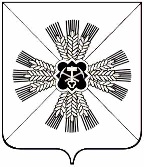 КЕМЕРОВСКАЯ ОБЛАСТЬАДМИНИСТРАЦИЯ ПРОМЫШЛЕННОВСКОГО МУНИЦИПАЛЬНОГО ОКРУГАПОСТАНОВЛЕНИЕот « 09 » июля 2020 № 1074-Ппгт. ПромышленнаяОб утверждении отчета об исполнении бюджетаПромышленновского муниципального округаза 1 полугодие 2020 годаВ соответствии со статьей 264.2 Бюджетного кодекса Российской Федерации: 1. Утвердить отчет об исполнении бюджета Промышленновского муниципального округа (далее – бюджет муниципального округа) за 1 полугодие 2020 года: 1.1. по доходам в сумме 927 702,8 тыс. рублей;1.2. по расходам в сумме 923 054,5 тыс. рублей;1.3. профицит бюджета в сумме 4 648,3 тыс. рублей.          2. Утвердить отчет об исполнении доходов бюджета муниципального округа за 1 полугодие 2020 года по кодам классификации доходов бюджетов, согласно приложению № 1 к настоящему постановлению.3. Утвердить отчет об исполнении расходов бюджета муниципального округа за 1 полугодие 2020  года по разделам и подразделам классификации расходов бюджетов, согласно приложению № 2 к настоящему постановлению.4. Утвердить отчет об исполнении расходов бюджета муниципального округа за 1 полугодие 2020  года по ведомственной структуре расходов бюджетов, согласно приложению № 3 к настоящему постановлению.5. Утвердить источники финансирования дефицита бюджета муниципального округа за 1 полугодие 2020  года по кодам классификации    источников   финансирования  дефицитов   бюджетов, согласно  приложению № 4 к настоящему постановлению.6. Утвердить отчет о расходах бюджета муниципального округа на исполнение муниципальных  программ за  1 полугодие 2020  года, согласно        приложению № 5 к настоящему постановлению. 7. Отчет об исполнении бюджета муниципального округа за  1 полугодие 2020 года направить в Совет народных депутатов Промышленновского муниципального округа и председателю контрольно-счетного органа Промышленновского муниципального округа. 8. Настоящее постановление подлежит опубликованию в районной газете «Эхо» и обнародованию на официальном сайте администрации Промышленновского муниципального округа в сети Интернет.9. Контроль за исполнением настоящего  постановления  возложить  на заместителя главы Промышленновского муниципального округа                А.А. Зарубину.10. Постановление вступает в силу со дня подписания.Исп. И.А. ОвсянниковаТел 74414Приложение № 1к постановлению администрации Промышленновского муниципального округаот « 09 » июля 2020 № 1074-ПОТЧЕТоб исполнении доходов бюджета муниципального округа   за   1 полугодие 2020  годапо кодам классификации  доходов бюджетовЗаместитель главы Промышленновского муниципального округа                            А.А. ЗарубинаПриложение № 2к постановлению администрации Промышленновского муниципального округаот « 09 » июля 2020 № 1074-ПОТЧЕТоб исполнении расходов бюджета муниципального округа за  1 полугодие 2020  года по разделам и подразделам классификациирасходов бюджетовЗаместитель главы Промышленновского муниципального округа                            А.А. ЗарубинаПриложение № 3к постановлению администрации Промышленновского муниципального округаот « 09 » июля 2020 № 1074-ПОТЧЕТ об исполнении расходов бюджета муниципального округа за 1 полугодие 2020  годапо ведомственной структуре расходов бюджетов Заместитель главы Промышленновского муниципального округа                            А.А. Зарубина                                                                                                Приложение № 4к постановлению администрации Промышленновского муниципального округаот « 09 » июля 2020 № 1074-ПИСТОЧНИКИ финансирования дефицита бюджета муниципального округаза   1 полугодие 2020  годапо кодам классификации источников финансирования дефицитов бюджетовЗаместитель главы Промышленновского муниципального округа                           А.А. ЗарубинаПриложение № 5к постановлению администрации Промышленновского муниципального округаот « 09 » июля 2020 № 1074-ПОТЧЕТо расходах бюджета муниципального округа на исполнение муниципальных программ за  1 полугодие 2020 годаЗаместитель главы Промышленновского муниципального округа                            А.А. Зарубина                                   Глава Промышленновского муниципального округа  Д.П. ИльинНаименование дохода бюджетаПлан текущего финансового года, тыс. руб. Исполнение за отчетный период текущего финансового годаИсполнение за отчетный период текущего финансового годаНаименование дохода бюджетаПлан текущего финансового года, тыс. руб. тыс. руб.%1234Доходы всего2216911,9927702,842Налоговые и неналоговые доходы336545,0159205,647Налог на доходы физических лиц217292,0103857,348Акцизы по подакцизным товарам21750,08844,941Налог, взимаемый в связи с применением упрощенной системы налогообложения  10220,04941,348Единый налог на вмененный доход8000,04973,062Единый сельскохозяйственный налог4280,04850,4113Налог, взимаемый в связи с применением патентной системы налогообложения220,068,031Налог на имущество физических лиц5100,0458,69Транспортный налог1276,0229,318Земельный налог39230,16984,143Государственная пошлина4825,02339,348Доходы от использования имущества, находящегося в муниципальной собственности17102,08284,848Платежи при пользовании природными ресурсами1279,0689,254Доходы от оказания платных услуг 406,0564,7139Доходы от продажи4650,0471,810Штрафы65,0576,4887Прочие неналоговые доходы850,01072,5126Безвозмездные поступления 1880366,9768497,241в т.ч .дотация на выравнивание бюджетной обеспеченности647920,0312793,248субсидии308541,321029,87субвенции775532,5433269,456Иные межбюджетные трансферты11949,800Прочие безвозмездные поступления136423,31881,61Доходы бюджетов бюджетной системы  Российской Федерации от возврата остатков субсидий, субвенций и иных межбюджетных трансфертов, имеющих целевое назначение, прошлых лет 22,70Возврат остатков МБТ-499,50Наименование  статьи расхода бюджетаПлан текущего финансового года, тыс. руб. Исполнение за отчетный период текущего финансового годаИсполнение за отчетный период текущего финансового годаНаименование  статьи расхода бюджетаПлан текущего финансового года, тыс. руб. тыс. руб.%1234Расходы всего2226112,5923054,541Общегосударственные вопросы95280,542855,345Функционирование высшего должностного лица2434,51010,241Функционирование законодательных органов2457,41177,248Функционирование местных администраций35503,615616,544Судебная система10,800Резервные фонды8600Другие общегосударственные вопросы54788,225051,446Национальная оборона60800Национальная безопасность и правоохранительная деятельность 1679,61305,578Защита населения и территории от чрезвычайных ситуаций природного и техногенного характера, гражданская оборона625,5360,558Обеспечение пожарной безопасности1054,1945,090Национальная экономика189152,751051,427Топливно-энергетический комплекс6191118780,330Сельское хозяйство и рыболовство36,200Дорожное хозяйство123697,231940,126Другие вопросы в области национальной экономики3508,33319Жилищно-коммунальное хозяйство308714,896207,431Жилищное хозяйство35576,62698,38Коммунальное хозяйство211830,982706,639Благоустройство61307,310802,518Образование1190205,8539937,745Дошкольное образование231558134901,758Общее образование816888,1321279,339Дополнительное образование детей41325,326631,464Молодежная политика 1675,5666,140Другие вопросы в области образования98758,956459,257Культура,  кинематография214186,59059242Культура171878,269860,541Другие вопросы в области культуры, кинематографии42308,320731,549Социальная политика206779,895878,246Пенсионное обеспечение89945778,764Социальное обслуживание населения47144,723278,449Социальное обеспечение населения25254,111732,146Охрана семьи и детства10614046353,344Другие вопросы в области социальной политики192478735,745Физическая культура и спорт18540,4429723Физическая культура80019524Массовый спорт4483,30Спорт высших достижений13257,1410231Средства массовой информации930930100Обслуживание муниципального долга34,400Наименование  статьи расхода бюджетаПлан текущего финансового года, тыс. руб. Исполнение за отчетный период текущего финансового годаИсполнение за отчетный период текущего финансового годаНаименование  статьи расхода бюджетаПлан текущего финансового года, тыс. руб. тыс. руб.%900 Администрация Промышленновского муниципального округа49730,619692,34001 Общегосударственные вопросы42772,518192,54302 Национальная оборона6080003 Национальная безопасность365,3238,86504 Национальная экономика4763,8331705 Жилищно-коммунальное хозяйство256,60012 Средства массовой информации93093010013 Обслуживание муниципального долга34,400902 Совет народных депутатов Промышленновского муниципального округа2457,41177,24801 Общегосударственные вопросы2457,41177,248905 Комитет по управлению муниципальным имуществом администрации Промышленновского муниципального округа8002,93462,64301 Общегосударственные вопросы6698,93051,24605 Жилищно-коммунальное хозяйство1304411,432911 Управление образования администрации Промышленновского муниципального округа1223947,1553255,84507 Образование1176781,7532480,44510 Социальная политика47165,420775,444913 Управление культуры, молодежной политики, спорта и туризма администрации Промышленновского муниципального округа246634,4102550,54201 Общегосударственные вопросы375,4158,94207 Образование13424,17457,25608 Культура и кинематография214186,5905924210 Социальная политика10845,44211 Физическая культура и спорт18540,4429723915 Управление социальной защиты администрации Промышленновского муниципального округа117652,371167,16001 Общегосударственные вопросы132,2130,79910 Социальная политика117520,171036,460916  Управление по жизнеобеспечению и строительству администрации Промышленновского муниципального округа577687,81717493001 Общегосударственные вопросы42844,120144,74703 Национальная безопасность1314,31066,88104 Национальная экономика184388,950720,42805 Жилищно-коммунальное хозяйство307154,2957963110 Социальная политика41986,34021,110Итого:2226112,5923054,541Наименование источника финансирования дефицита бюджетаПлан текущего финансового года, тыс. руб. Исполнение за отчетный период текущего финансового годаИсполнение за отчетный период текущего финансового годаНаименование источника финансирования дефицита бюджетаПлан текущего финансового года, тыс. руб. тыс. руб.%1234Источники финансирования дефицитов бюджетов - всего9200,6-4648,3Кредиты кредитных организаций10824,600Бюджетные кредиты от других бюджетов бюджетной системы-1624,000Изменение остатков средств на счетах по учету средств бюджетов-4648,3Наименование  муниципальной программыПлан текущего финансового года, тыс. руб. Исполнение за отчетный период текущего финансового годаИсполнение за отчетный период текущего финансового годаНаименование  муниципальной программыПлан текущего финансового года, тыс. руб. тыс. руб.%1234«Поддержка малого и среднего предпринимательства в Промышленновском муниципальном округе»120,000«Поддержка  агропромышленного  комплекса в Промышленновском муниципальном округе»36,200«Информационное обеспечение населения Промышленновского муниципального округа»930,0930,0100«Социальная поддержка населения Промышленновского муниципального округа»125197,175975,461«Развитие и укрепление материально-технической базы Промышленновского муниципального округа»2563,11019,840«Развитие системы образования и воспитания детей в Промышленновском муниципальном округе»1247088,2548353,344«Жилищно-коммунальный  и дорожный комплекс,  энергосбережение и повышение энергоэффективности экономики»440145,1144229,633«Развитие культуры, молодежной политики, спорта и туризма в Промышленновском муниципальном округе»246110,0102355,142«Обеспечение безопасности жизнедеятельности населения и предприятий в  Промышленновском муниципальном округе»  4532,52224,249«Жилище в Промышленновском муниципальном округе»47390,86728,914«Повышение инвестиционной привлекательности  Промышленновского муниципального округа»8,700«Кадры в Промышленновском муниципальном округе»120,62017«Управление муниципальными финансами Промышленновского муниципального округа»34,400«Функционирование муниципального автономного учреждения «Многофункциональный центр предоставления государственных и муниципальных услуг в Промышленновском муниципальном округе» 30,012,742«Функционирование органов местного самоуправления Промышленновского муниципального округа»90056,841205,546«Формирование современной городской среды Промышленновского муниципального округа»20048,000Итого:2224411,5923054,541